ΘΕΜΑ: Κλήρωση ΕπιτροπώνΣας ενημερώνουμε ότι την Παρασκευή 15-07-2016 και ώρα 13:00 μ.μ. στα Γραφεία της Οικονομικής Υπηρεσίας του Πανεπιστημίου Πελοποννήσου στην Τρίπολη (επί της οδού Τέρμα Καραϊσκάκη) θα πραγματοποιηθεί δημόσια κλήρωση, βάσει του άρθρου 38 του ΠΔ 118/2007 <<Κανονισμός Προμηθειών Δημοσίου>> του άρθρου 26 του Ν.4024/2011 (ΦΕΚ226/Α΄/27-10-2011), για την ανάδειξη των κάτωθι Επιτροπών:Συγκρότηση Επιτροπών του Ηλεκτρονικού Τακτικού Διαγωνισμού για την Προμήθεια Υγρών Καυσίμων για τα έτη 2016 & 2017 για τις Πανεπιστημιακές Μονάδες Τρίπολης, Κορίνθου, Σπάρτης, 175.400 Ευρώ με κριτήριο κατακύρωσης το μεγαλύτερο ποσοστό έκπτωσης επί της άμεσης λιανικής τιμής όπως διαμορφώνεται στον εκάστοτε νόμο.Ήτοι:Αξιολόγησης Αποτελεσμάτων ΔιαγωνισμούΑξιολόγησης Ενστάσεων και Προσφύγων Παραλαβής αναφερόμενης προμήθειαςΣυγκρότηση Επιτροπών για τον Δημόσιο Πλειοδοτικό Διαγωνισμό Εκμίσθωσης Κυλικείου που βρίσκεται στις εγκαταστάσεις της Σχολής Επιστημών Ανθρώπινης Κίνησης & Ποιότητας Ζωής του Πανεπιστημίου Πελοποννήσου.Ήτοι: Αξιολόγησης Αποτελεσμάτων ΔιαγωνισμούΑξιολόγησης Ενστάσεων και Προσφύγων Επιτροπή παραλαβής κυλικείου από τον προηγούμενο ανάδοχοΕπιτροπής παράδοσης-παραλαβής και καλής λειτουργίας κυλικείου με νέο ανάδοχο-εκμισθωτή       Η τελούσα καθήκοντα προϊσταμένης   Της Διεύθυνσης Οικονομικής Διαχείρισης&  ΠρογραμματισμούΤσετσώνη  ΠαρασκευήΕΛΛΗΝΙΚΗ ΔΗΜΟΚΡΑΤΙΑΠΑΝΕΠΙΣΤΗΜΙΟ  ΠΕΛΟΠΟΝΝΗΣΟΥΕΡΥΘΡΟΥ  ΣΤΑΥΡΟΥ  28  &  ΚΑΡΥΩΤΑΚΗ 22100    ΤΡΙΠΟΛΗΙΣΤΟΣΕΛΙΔΑ: http://www.uop.gr        Τρίπολη 13/07/2016          Α. Π.     4954Δ/ΝΣΗ ΟΙΚΟΝΟΜΙΚΗΣ ΔΙΑΧΕΙΡΙΣΗΣ & ΠΡΟΓΡΑΜΜΑΤΙΣΜΟΥΤΜΗΜΑ ΠΡΟΜΗΘΕΙΩΝΤηλέφωνο:  2710/372134, 2710/372111Πληροφορίες : Τσώκου Βασιλική, Καρβέλας Κωνσταντίνος e-mail: vtsokou@uop.gr, dinoskar@uop.gr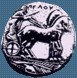 